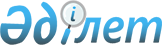 О внесении изменений в приказ исполняющего обязанности Председателя Агентства Республики Казахстан по регулированию естественных монополий от 19 марта 2005 года № 91-ОД "Об утверждении Правил повышения или снижения тарифов (цен, ставок сборов) или их предельных уровней на предоставляемые регулируемые услуги (товары, работы)"
					
			Утративший силу
			
			
		
					Приказ Министра национальной экономики Республики Казахстан от 10 декабря 2018 года № 98. Зарегистрирован в Министерстве юстиции Республики Казахстан 10 декабря 2018 года № 17909. Утратил силу приказом Министра национальной экономики Республики Казахстан от 22 мая 2020 года № 42.
      Сноска. Утратил силу приказом Министра национальной экономики РК от 22.05.2020 № 42 (вводится в действие по истечении десяти календарных дней после дня его первого официального опубликования).
      ПРИКАЗЫВАЮ:
      1. Внести в приказ исполняющего обязанности Председателя Агентства Республики Казахстан по регулированию естественных монополий от 19 марта 2005 года № 91-ОД "Об утверждении Правил повышения или снижения тарифов (цен, ставок сборов) или их предельных уровней на предоставляемые регулируемые услуги (товары, работы)" (зарегистрирован в Реестре государственной регистрации нормативных правовых актов за № 3530, опубликован 7 мая 2005 года в "Официальной газете" № 19), следующие изменения:
      в заголовок внесено изменение на казахском языке, текст на русском языке не меняется;
      преамбулу изложить в следующей редакции:
      "В соответствии с подпунктами 1-1) и 5-1) статьи 6 Закона Республики Казахстан от 9 июля 1998 года "О естественных монополиях" ПРИКАЗЫВАЮ:";
      в Правилах повышения или снижения тарифов (цен, ставок сборов) или их предельных уровней на предоставляемые регулируемые услуги (товары, работы), утвержденных указанным приказом:
      в заголовок внесено изменение на казахском языке, текст на русском языке не меняется;
      заголовок главы 1 изложить в следующей редакции:
      "Глава 1. Общие положения";
      пункт 1 изложить в следующей редакции:
      "1. Настоящие Правила повышения или снижения тарифов (цен, ставок сборов) или их предельных уровней на предоставляемые регулируемые услуги (товары, работы) разработаны в соответствии с Законом Республики Казахстан "О естественных монополиях" и устанавливают порядок повышения тарифов (цен, ставок сборов) или их предельных уровней на предоставляемые регулируемые услуги (товары, работы) для всех потребителей в случае соответствующего изменения налогового законодательства Республики Казахстан, в результате которого увеличивается стоимость затрат субъекта естественной монополии или снижения тарифов (цен, ставок сборов) или их предельных уровней на предоставляемые регулируемые услуги (товары, работы) для всех потребителей.";
      заголовок главы 2 изложить в следующей редакции:
      "Глава 2. Порядок повышения или снижения тарифов (цен, ставок сборов) или их предельных уровней на предоставляемые услуги (товары, работы) для всех потребителей";
      пункты 3 и 4 изложить в следующей редакции:
      "3. Размер повышаемого или снижаемого тарифа (цены, ставки сбора) или его предельного уровня на предоставляемые регулируемые услуги (товары, работы) не может быть ниже стоимости затрат, необходимых для предоставления услуг (товаров, работ) и учитывает возможность получения прибыли, обеспечивающей эффективное функционирование субъектов естественных монополий (далее – субъект): 
      1) повышение тарифа (цены, ставки сбора) или его предельного уровня на предоставляемые регулируемые услуги (товары, работы) для всех потребителей осуществляется в случае соответствующего изменения налогового законодательства Республики Казахстан; 
      2) снижение тарифа (цены, ставки сбора) или его предельного уровня на предоставляемые регулируемые услуги (товары, работы) осуществляется в следующих случаях: 
      увеличения объемов оказываемых регулируемых услуг (товаров, работ);
      сокращения фактических затрат субъекта; 
      получение значительных доходов от иных видов деятельности, осуществляемых субъектами в соответствии с законодательством Республики Казахстан о естественных монополиях; 
      соответствующего изменения налогового законодательства Республики Казахстан. 
      В случае снижения затратной части тарифной сметы за счет инвестиционной программы, субъект естественной монополии может корректировать инвестиционную программу вслед за снижением уровня тарифа или его предельного уровня.
      4. Повышение или снижение тарифов (цен, ставок сборов) или их предельных уровней на предоставляемые регулируемые услуги (товары, работы) не служит основанием для: 
      1) невыполнения инвестиционных программ и (или) инвестиционного проекта; 
      2) снижения качества, а также ограничения количества предоставляемых регулируемых услуг (товаров, работ); 
      3) ущемление прав потребителей.";
      пункт 6 изложить в следующей редакции:
      "6. Субъект не позднее, чем за 25 календарных дней до введения повышения или 10 календарных дней до введения снижения тарифов (цен, ставок сборов) или их предельных уровней на предоставляемые регулируемые услуги (товары, работы) направляет в уполномоченный орган решение о повышении или снижении тарифа (цены, ставки сбора) или его предельного уровня на предоставляемые регулируемые услуги (товары, работы).
      При этом, вместе с решением о повышении тарифа (цены, ставки сбора) или его предельного уровня на предоставляемые регулируемые услуги (товары, работы) Субъект предоставляет в уполномоченный орган расчеты и обосновывающие документы, подтверждающие возможность повышения тарифа (цены, ставки сбора) или его предельного уровня на предоставляемые регулируемые услуги (товары, работы), а при снижении тарифа (цены, ставки сбора) или его предельного уровня Субъект направляет расчеты снижения тарифа (цены, ставки сбора) или его предельного уровня на предоставляемые регулируемые услуги (товары, работы).";
      пункт 10 изложить в следующей редакции:
      "10. Субъект естественной монополии доводит до сведения потребителя информацию о повышении или снижении тарифов (цен, ставок сборов) или их предельных уровней не позднее, чем за пять календарных дней до введения его в действие.".
      2. Комитету по регулированию естественных монополий, защите конкуренции и прав потребителей обеспечить в установленном законодательством Республики Казахстан порядке:
      1) государственную регистрацию настоящего приказа в Министерстве юстиции Республики Казахстан;
      2) в течение десяти календарных дней со дня государственной регистрации настоящего приказа направление его на казахском и русском языках в Республиканское государственное предприятие на праве хозяйственного ведения "Республиканский центр правовой информации" для официального опубликования и включения в Эталонный контрольный банк нормативных правовых актов Республики Казахстан;
      3) размещение настоящего приказа на интернет-ресурсе Министерства национальной экономики Республики Казахстан;
      4) в течение десяти рабочих дней после государственной регистрации настоящего приказа в Министерстве юстиции Республики Казахстан представление в Юридический департамент Министерства национальной экономики Республики Казахстан сведений об исполнении мероприятий, предусмотренных подпунктами 1), 2) и 3) настоящего пункта.
      3. Контроль за исполнением настоящего приказа возложить на курирующего вице-министра национальной экономики Республики Казахстан.
      4. Настоящий приказ вводится в действие со дня его первого официального опубликования.
      "СОГЛАСОВАН"
Министерство финансов
Республики Казахстан
					© 2012. РГП на ПХВ «Институт законодательства и правовой информации Республики Казахстан» Министерства юстиции Республики Казахстан
				
      Министр национальной экономики
Республики Казахстан 

Т. Сулейменов
